Les transferts de données personnelles entre l’UE et le Royaume-Uni après le 1er janvier 2021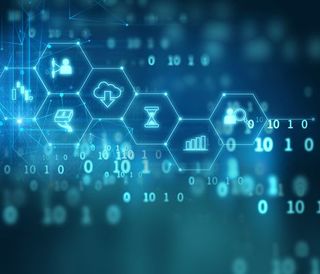 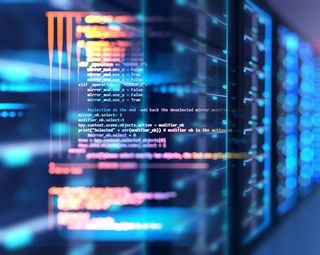 